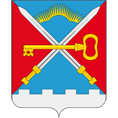 ПОСТАНОВЛЕНИЕАДМИНИСТРАЦИИ СЕЛЬСКОГО ПОСЕЛЕНИЯ АЛАКУРТТИ КАНДАЛАКШСКОГО РАЙОНАОб утверждении ключевых показателей эффективностиантимонопольного комплаенса в Администрации сельского поселения Алакуртти Кандалакшского муниципального районаза 2022 г.Во исполнении распоряжение Правительства РФ от 18 октября 2018 г. № 2258-р О методических рекомендациях по созданию и организации федеральными органами исполнительной власти системы внутреннего обеспечения соответствия требованиям антимонопольного законодательства, пункта 5.2. Положения об организации системы внутреннего обеспечения соответствия требованиям антимонопольного законодательства (антимонопольный комплаенс) в Администрации сельского поселения Алакуртти Кандалакшского муниципального районапостановляю:1. Утвердить ключевые показатели эффективности функционирования в Администрациисельского поселения Алакуртти Кандалакшского муниципального района антимонопольного комплаенса за 2022г. согласно приложению №1 к настоящему постановлению;2. Опубликовать настоящее постановление в газете «Алакуртти – наша земля» разместить на сайте администрации сельское поселение Алакуртти Кандалакшского района;3. Контроль за исполнением настоящего постановления оставляю за собой.Глава администрациимуниципального образованияЛ.М.ЗайцевПриложение №1к Постановлению администрации сельского поселения Алакуртти № 13от 26.01.2023 г.Ключевые показатели эффективности функционирования в Администрации сельского поселения Алакуртти Кандалакшского муниципального района антимонопольного комплаенса за 2022 г.На основании вышеизложенного, оценка значений ключевых показателей свидетельствует об эффективном функционировании в Администрации района антимонопольного комплаенса.от 26 января 2023 г.№ 13№Наименование показателяЭффективность показателя1Количество нарушений антимонопольного законодательства со стороны Администрации за 2022 г. по сравнению с предыдущим 2021 г.2021 г. – 0 нарушений2022 г. – 0 нарушений2Доля нормативных правовых актов Администрации, в которых выявлены риски нарушения антимонопольного законодательстваНе выявлено3Доля сотрудников Администрации, с которыми были проведены обучающие мероприятия по антимонопольному законодательству и антимонопольному комплаенсу.100 %